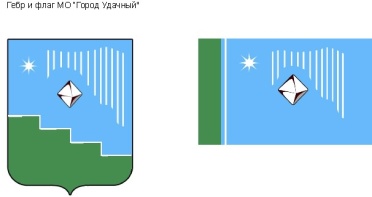 Российская Федерация (Россия)Республика Саха (Якутия)Муниципальное образование «Город Удачный»Городской Совет депутатовIV созывПРЕЗИДИУМРЕШЕНИЕ  23 сентября 2019 года                                                                	   	                           № 9-1О поощрении благодарственным письмом городского Совета депутатов МО «Город Удачный»В соответствии с Положением о наградах и поощрениях муниципального образования «Город Удачный» Мирнинского района Республики Саха (Якутия), на основании решения городской комиссии по наградам и поощрениям Президиум городского Совета депутатов решил:За плодотворную работу, успехи в развитии и воспитании подрастающего поколения, профессионализм и в связи с празднованием Дня дошкольного работника поощрить благодарственным письмом городского Совета депутатов МО «Город Удачный»:- Ямалетдинову Эльвиру Раульевну, музыкального руководителя детского сада № 36 филиала Автономной некоммерческой дошкольной образовательной организации «Алмазик»;- Яхункину Ингу Константиновну, воспитателя детского сада № 46 «Сказка» филиала Автономной некоммерческой дошкольной образовательной организации «Алмазик».Опубликовать настоящее решение в средствах массовой информации.Настоящее решение вступает в силу со дня его принятия.Контроль исполнения настоящего решения возложить на председателя городского Совета депутатов В.В. Файзулина.Председательгородского Совета депутатов 			                                 В.В. Файзулин